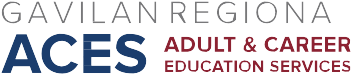 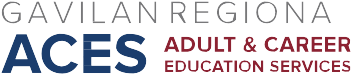 AB 104 Consortium MeetingOctober 7, 2016In attendance: Mary Ann Sanidad, Randy Brown, Dennis Browne, Greg Camacho-Light, Cindi Krokower, Nicole Cisneros, Dora Mendoza (Recorder)I.	Updates/Reminders	Need to continue to submit expenditure reports for AEBG every 6 months. District will certify the MOE expenditures. Mary Ann will continue to approve invoices and account for those grants dollar expenditures. CAEAA will be presenting at the AEBG Summit Nov. 1-2, 2016. Their presentation is entitled,” Tracking Student Progress: Data Definitions and Systems.” We will hold off on writing a data collection plan until after the AEBG Summit.CTE received funds and is seeking a collaborative ways to use the funds. At the BACCC meeting, the group looked at the areas where consortia might do better investing in a larger regional approach to project implementation.  The top voted areas to explore using collaborative money were student support services, career pathway development and Noncredit. Gavilan College has decided not to continue to subcontract with Vision Literacy.  Looking for a new Consortium partner. San Benito ESL classes going well. Future intern requirements will be needed in Hollister.CTE will be offering two hospitality classes, Advanced Customer Service and Food-Alcohol classes.  These classes may be followed with a certificate.Gavilan received a federal STEM grant. This will benefit students majoring in the sciences and math fields.Gilroy Adult Education Program would like to work with CTE to create a vocational pathway.  Will reach out to Sherrean Carr to attend the next meeting. II. Reviewed the intake form that was created by Greg CamachoLight & Dennis              Browne.  Reviewed visual pathways for ESL and HSD/HSE. Will need more direction and guidance. More to follow.Data Collection budget plan is due by Dec. 16, 2016. We will hold off f or now until the AEBG Summit is over Nov. 2, 2016.  In the meantime, Mary Ann will contact ASAP to schedule a demo for the Consortium. Next meeting: Friday, Oct. 21, 2016, HRC101